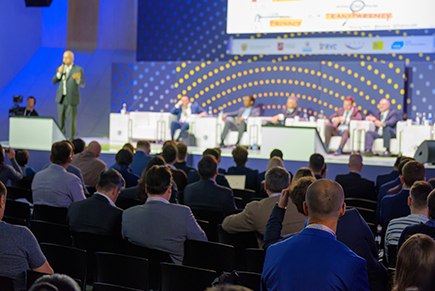 ПРОГРАМАЗа інформаційної підтримки: Стратегічна конференція за результатами року«ЕКОЛОГІЯ: управління змінами — 2018»Проводиться щорічно журналом «Екологія підприємства» в межах VI Спеціалізованої виставки «ЕКОЛОГІЯ ПІДПРИЄМСТВА». Дата проведення: 7 листопада 2018 рокуМісце проведення: Міжнародний виставковий центр, м. Київ, Броварський просп., 15Цільова аудиторія конференціїМенеджери вищої ланки українських та міжнародних промислових компаній, виробників обладнання для переробки/утилізації промислових відходів та очисних споруд, інвестиційних і комерційних банків, проектних та інжинірингових організацій, наукових установ; інвестори, експерти і аналітики, представники органів державної влади, що регулюють галузь, професійних співтовариств і профільних експертних організацій; а також представники ділових і галузевих ЗМІ.ПРОГРАМА КОНФЕРЕНЦІЇПримітка: програма та список експертів доповнюються.* Очікується підтвердження участіІнформаційна підтримка:Тел.: (073) 305-8016  Інна, керівник відділу професійної освіти ГК «МЕДІА-ПРО»Е-mail: inna_sinienko@ukr.netМіністерства екології та природних ресурсів України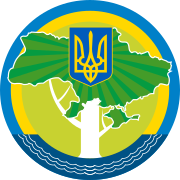 Міністерства екології та природних ресурсів України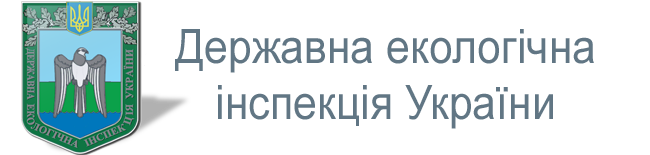 Приймаючий партнер:Приймаючий партнер: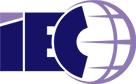 Міжнародний Виставковий Центр09.00–09.30 Реєстрація учасників09.00–09.30 Реєстрація учасників09.30–11.30 Пленарна сесія. Стратегія екологічної безпеки в Україні 09.30–11.30 Пленарна сесія. Стратегія екологічної безпеки в Україні Екологічна політика України на період до 2030 року: чого очікувати бізнесу.Микола Кузьо, заступник Міністра екології та природних ресурсів*Удосконалення законодавчої бази та нормативно-правових актів як трамплін для переходу до практичних дій. Плани на найближчі роки.Сергій Савчук, голова Державного агентства з енергоефективності та енергозбереження УкраїниПідсумки року в природоохоронній діяльності — 2018. «Зелені» пріоритети і впровадження екологічно орієнтованих моделей в економіку, державні програми і стратегії, стимулювальні заходи уряду, зміни законодавства, головні здобутки.Екологічна відкритість компаній як конкурентна перевага на світових ринках.Програми підвищення екологічної ефективності промислових підприємств: джерела фінансування, ефективність використання державної підтримки.Олександр Семенець, заступник директора Департаменту екологічної безпеки та дозвільно-ліцензійної діяльності Мінприроди України, начальник управління поводження з відходами та екобезпеки*Реформування ДЕІ.Віктор Черевко, директор Департаменту державного екологічного нагляду (контролю) Держекоінспекції  Актуальність системи управління екологічними і соціальними ризиками в проектах «зеленої» економіки. Ризики посилення екологічного законодавства з урахуванням міжнародних зобов’язань України.Надія Рязанова, радник з питань фінансової індустрії, IFCДенис Малюська, юридичний радник, IFC11.30–12.00 Кава-брейк12.00–13.30 Експертна панель 1. Промислові відходи: зберігання, переробка, утилізація12.00–13.30 Експертна панель 1. Промислові відходи: зберігання, переробка, утилізаціяРеформа у сфері промислових відходів: проміжні результати та перспективи. Облік небезпечних відходів на підприємстві як основний інструмент першого етапу реформи системи поводження з  відходами. Перспективи створення загальнодержавної автоматизованої системи обліку відходів.Недосконалість нормативно-правової бази та технічного регулювання. Яких рішень сьогодні не вистачає у сфері поводження з промисловими відходами?Олександр Семенець, заступник директора Департаменту екологічної безпеки та дозвільно-ліцензійної діяльності Мінприроди України, начальник управління поводження з відходами та екобезпеки*Валентин Щербина, еколог-практик, еколог в Національній поліції УкраїниЯк компаніям адаптуватися до трансформації регулювання промислових відходів?Як забезпечити участь бізнесу в реалізації стратегії з розвитку переробки та утилізації промислових відходів?Кирило Косоуров,  голова правління Асоціації підприємств у сфері поводження з небезпечними відходами, екопрактик, член громадських рад Мінприроди, Мінекономіки, Державної регуляторної служби, блогерЧи можливо знизити негативний вплив на навколишнє середовище, зменшивши адміністративні бар’єри? Всеволод Савенко, керуючий екологічною групою компаній ЕСКО ККД & ТСК РГ, фахівець в галузі поводження з відходами, збору–утилізації матеріалів, тари і упаковкиНа що мають зважати керівники ОТГ, вибираючи технології поводження з побутовими відходами?Тетяна Омельяненко, представництво групи молодих фахівців Міжнародної асоціації твердих відходів (ISWA) в УкраїніЦементні заводи як частина національної мережі установок з термічної утилізації відходівПавло Бондарев, менеджер проектів з екології та технологій Асоціації «Укрцемент»13.30–14.00 Кава-брейк14.00–15.00 Експертна панель 2.  Енергетичний мікс майбутнього: роль традиційних та альтернативних джерел енергії14.00–15.00 Експертна панель 2.  Енергетичний мікс майбутнього: роль традиційних та альтернативних джерел енергіїМайбутнє альтернативної енергетики в Україні. Чи потрібна подальша  дія наявних механізмів стимулювання? Юрій Шафаренко, директор Департаменту відновлюваних джерел енергії та альтернативних видів палива Державного агентства з енергоефективності та енергозбереження України Традиційна енергетика не означає «брудна». Як стимулювати розвиток чистих технологій в традиційній енергетиці? Конкурентоспроможність та інвестиційна привабливість різних джерел енергії. Як зміниться попит на електроенергію в найближчому майбутньому?Станіслав Ігнатьєв, виконавчий директор Інституту сталого розвитку, засновник Харківського енергетичного кластеруСтан та перспективи розвитку біоенергетики в Україні.Георгій Гелетуха,  голова правління Громадської спілки «Біоенергетична асоціація України»Розв’язання екологічних та енергетичних проблем за допомогою біоенергетики: перспективи та складнощі. Найпривабливіші галузі для біоенергетики.Юрій Епштейн, експерт Біоенергетичної асоціації України, директор консалтингової компанії «Акорд», блогер, автор статей з біогазової енергетики 15.00-16.30 Практикум15.00-16.30 ПрактикумРобота еколога. Набір компетенцій: від дозвільних документів до звітів.Віра Смоляр, директор Науково-дослідного центру екологічної безпеки та природокористуванняПублічно-приватне партнерство під час реалізації екологічних проектів: кейс «Поводження з відходами».Козін Сергій Васильович, голова правління Фонду розвитку публічно-приватного партнерства, експерт з розвитку державно-приватного партнерства у сфері громадського здоров’я